HILLY FIELDS FOOTBALL CLUBSEASON 25: 1991-92FIRST TEAM:SOUTH LONDON FOOTBALL  FEDERATION:P	W	D	L	F	A	Pts	PosDivision 2			22	 8	2	12	56	66	18	7thBeckenham Hospital Cup	 2	 1	0	 1	 9	14Federation Cup			 1	 0	0	 1	 1	 3Junior Challenge Cup	 2	 1	0	 1	 5	 5London Junior Cup		 1	 0	0	 1	 2	 3Friendly				 5	 3	1	 1	15	 7TOTAL				33	13	3	17	88	98Apps Gls						Apps GlsCharlie Benson	16	11		Stewart Kain		23	 7Terry Brown	 1	 0		Kevin McCormick	11	 0Mark Cantwell	 1	 0		Steve Moreton		 6	 6Mark Cooper	 1	 0		Steve Morton		 1	 0Lionel Dore	15	 0		Ben Murphy		 1	 0Joe Doyle		29	 3		Jake Murray		28	 1Jim Flood		 4	 0		Jamie Murray		10	 9Steve Ford	22	 5		Stuart Parsley		23	 0Keith Foster	 1	 0		Paul Quinn		 4	 0Len Franklin	 3	 0		Mark Rumbelow		23	 2Richard Fryer	 1	 0		Nick Rumbelow		22	 2Nick Gayle	30	 2		Tommy Salacuri		28	29James Greet	14	 3		Charlie Shoppee	30	 0Robert Hare	10	 3		Rick Symes		 1	 0Lee Harman	18	 0		Mario Vaz			 1	 0Jeff Harrod	 2	 0L-R Back: Lionel Dore, Rob Hare, Mark Rumbelow, Keith Foster, Steve Morton, Richard Fryer, Jake Murray  L-R Front: Steve Ford, Joe Doyle, Stuart Parsley, Tommy Salacuri, Charlie Shoppee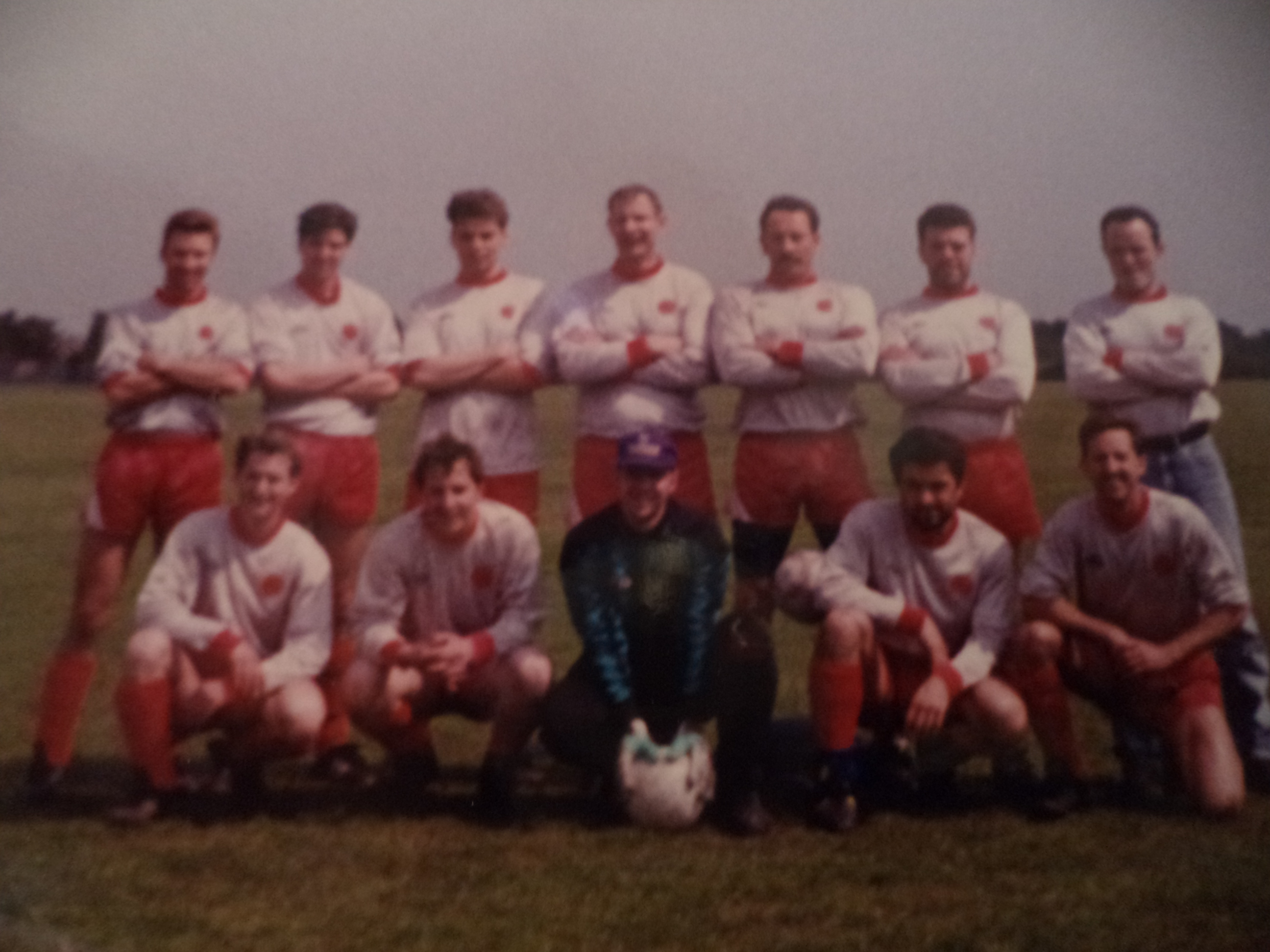 